„Nuotykių ieškotojų“ NVŠ veiklaSpalio 1 dieną Kirdonių daugiafunkciniame centre įvyko Šeimos centro „Kartu saldu“ būrelio „Nuotykių ieškotojai spalio mėnesio susitikimas. Jame vaikai mokėsi orientavimosi, rišti įvairius mazgus, kepti duoną, giedoti kalėdines giesmes. Susitikimo pradžioje, kaip visada, žaidėme jausmų pažinimo žaidimus. Šeimos centro „Kartu saldu“ informacija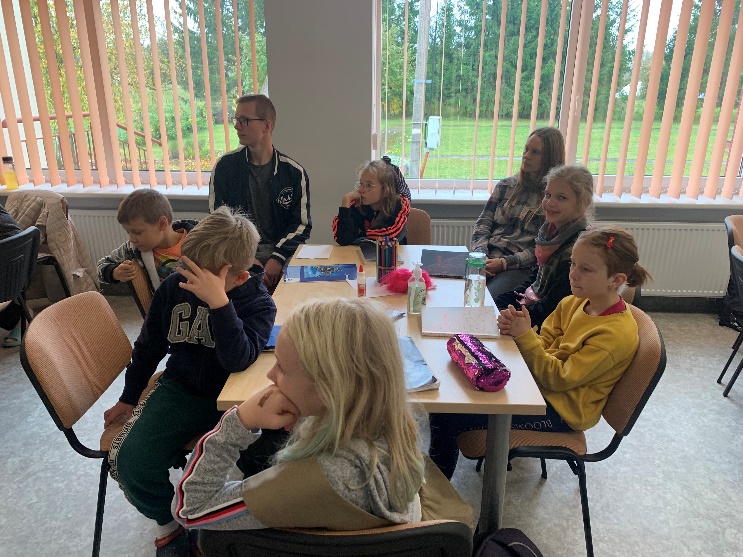 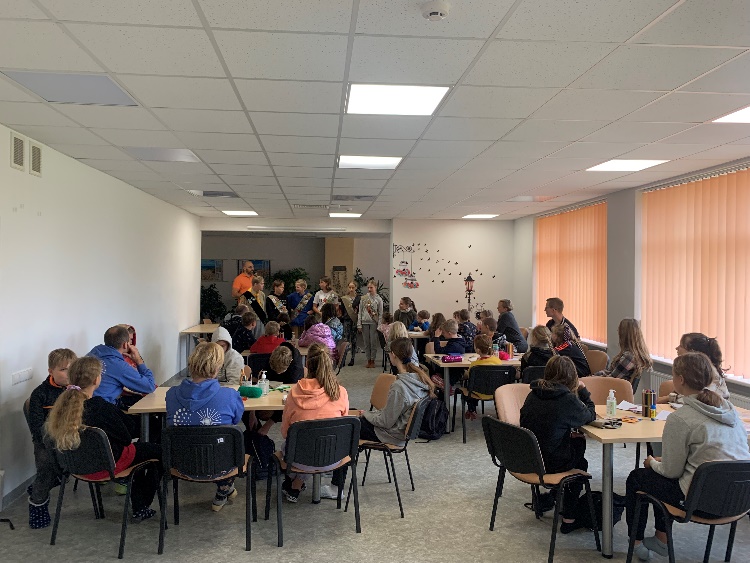 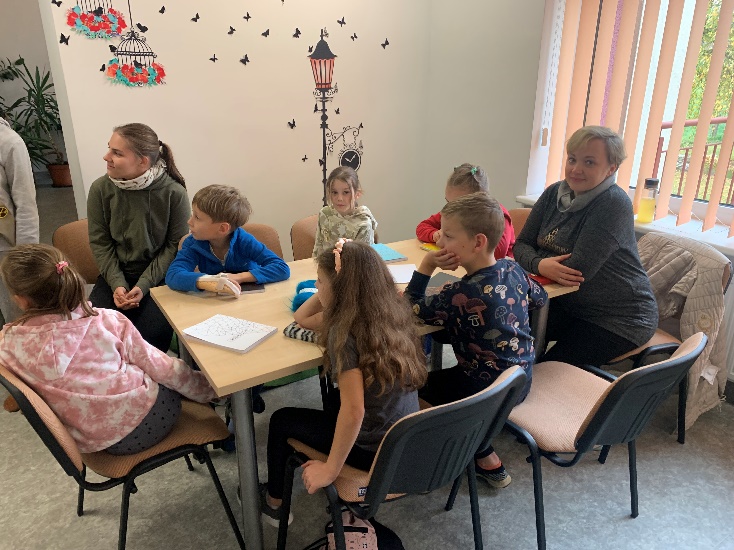 